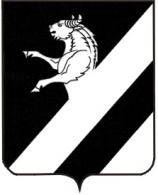 КРАСНОЯРСКИЙ КРАЙАЧИНСКИЙ РАЙОНАДМИНИСТРАЦИЯ ПРИЧУЛЫМСКОГО СЕЛЬСОВЕТАПРОЕКТ ПОСТАНОВЛЕНИЕ00.12.2018 		                     п. Причулымский 	                          № 000-ПОб утверждении Порядка обмена информацией  между администрацией Причулымского сельсовета и административной комиссией Причулымского сельсовета по осуществлению отдельных государственных полномочий по созданию и обеспечению деятельности административной комиссии Причулымского сельсовета В целях организации учета администрируемых доходов и реализации  требований статьи 160.1 Бюджетного кодекса Российской Федерации, а также   обеспечения взаимодействия администрации Причулымского сельсовета и административной комиссии Причулымского сельсовета, руководствуясь  статьей  20 Федерального закона от 06.10.2003 № 131-ФЗ «Об общих принципах организации местного самоуправления в Российской Федерации», Законом  Красноярского края от 23.04.2009 N 8-3170 «О наделении органов местного самоуправления муниципальных образований края государственными полномочиями по созданию и обеспечению деятельности административных комиссий», приказом агентства по обеспечению деятельности мировых судей Красноярского края от 19.12.2016 № 457 «Об утверждении Перечня органов местного самоуправления городских округов, поселений края и Северо-Енисейского района, являющихся администраторами доходов краевого бюджета в части денежных взысканий (штрафов), налагаемых по результатам рассмотрения дел об административных правонарушениях административными комиссиями»,  статьями 14, 17, 33 Устава Причулымского сельсовета ПОСТАНОВЛЯЮ: 1. Утвердить Порядок обмена информацией между администрацией Причулымского сельсовета и административной комиссией Причулымского сельсовета по осуществлению отдельных государственных полномочий по созданию и обеспечению  деятельности административной комиссии Причулымского сельсовета согласно приложению к настоящему постановлению. 2. Контроль за исполнением настоящего постановления оставляю за собой и председателем административной комиссии Причулымского сельсовета.3.  Постановление вступает в силу в день, следующий за днем его официального  опубликования  в информационном листке «Причулымский вестник» и подлежит размещению в сети Интернет на официальном сайте администрации Причулымского сельсовета и сельского Совета депутатов Ачинского района Красноярского края по адресу: http://adm-prichulim.gbu.su/.Глава Причулымского сельсовета                                                Т.И.ОсиповаАбрамова Оксана Сергеевна8(39151) 91-2-39Приложение к постановлению администрации Причулымского сельсоветаот 00.12.2018 № 000-П Порядок обмена информацией между администрацией Причулымского сельсовета и административной комиссией Причулымского сельсовета по осуществлению отдельных государственных полномочий по созданию и обеспечению деятельности административной комиссии Причулымского сельсовета1. Настоящий Порядок разработан на основании статьи 20 Федерального закона от 06.10.2003 № 131-ФЗ «Об общих принципах организации местного самоуправления в Российской Федерации», Законов  Красноярского края от 23.04.2009 N 8-3170 «О наделении органов местного самоуправления муниципальных образований края государственными полномочиями по созданию и обеспечению деятельности административных комиссий», от 23.04.2009 N 8-3168 «Об административных комиссиях в Красноярском крае», приказа агентства по обеспечению деятельности мировых судей Красноярского края от 19.12.2016 № 457 «Об утверждении Перечня органов местного самоуправления городских округов, поселений края и Северо-Енисейского района, являющихся администраторами доходов краевого бюджета в части денежных взысканий (штрафов), налагаемых по результатам рассмотрения дел об административных правонарушениях административными комиссиями», решения Причулымского сельского Совета депутатов от 11.05.2016 № Вн-51Р «О создании административной комиссии Причулымского сельсовета Ачинского района Красноярского края» и определяет механизм обмена информацией между администрацией Причулымского сельсовета и административной комиссией Причулымского сельсовета по осуществлению отдельных государственных полномочий по созданию и обеспечению  деятельности административной комиссии Причулымского сельсовета. 2. С целью оптимизации  взаимодействия  администрации Причулымского сельсовета и административной комиссии Причулымского сельсовета  по  организации учета администрируемых доходов при осуществлении отдельных государственных полномочий по созданию и обеспечению  деятельности административной комиссии Причулымского сельсовета (далее - административная комиссия) закрепить  следующие полномочия администратора доходов краевого и местного  бюджетов за администрацией Причулымского сельсовета: 1) Бухгалтерия администрации Причулымского сельсовета: - осуществляет начисление, ведет учет и контроль за полнотой и своевременностью осуществления платежей в краевой и местный бюджеты; - осуществляет заполнение (составление) и отражение в бюджетном учете первичных документов по администрируемым доходам краевого и местного бюджета по постановлениям административной комиссии Причулымского сельсовета о привлечении к административной ответственности в виде штрафа; - осуществляет принятие решений о зачете (уточнении) платежей в краевой и местный бюджет и представление соответствующих уведомлений в отдел доходов территориального органа Федерального казначейства; - осуществляет уточнение невыясненных поступлений и сверку отчетных данных бюджетного учета администрируемых доходов краевого и местного бюджета; - принимает решение о зачете (уточнении) платежей в бюджеты бюджетной системы Российской Федерации и представляет уведомление в орган Федерального казначейства; - принимает решение о признании безнадежной к взысканию задолженности по платежам в бюджет; - на основании данных, представленных органом Федерального казначейства, информирует ответственного секретаря административной комиссии или лица, исполняющего его полномочия на период временного отсутствия ответственного секретаря, в соответствии решением Причулымского сельского Совета депутатов от 11.05.2016 № Вн-51Р «О создании административной комиссии Причулымского Ачинского района Красноярского края» (далее –ответственный секретарь), о фактическом поступлении денежных средств в бюджеты. Бухгалтерия представляет информацию об уплате административного штрафа не позднее трех рабочих дней, с даты получения информации; - ежеквартально не позднее  4 числа месяца, следующего за отчетным кварталом, представляет ответственному секретарю сведения по дебиторской задолженности (форма по ОКУД 0503169, утвержденная Приказом Министерства финансов Российской Федерации от 28.12.2010 № 191н «Об утверждении Инструкции о порядке составления и представления годовой, квартальной и месячной отчетности об исполнении бюджетов бюджетной системы Российской Федерации»); - ежеквартально не позднее  4 числа месяца, следующего за отчетным кварталом, представляет ответственному секретарю отчет об исполнении бюджета администратора доходов бюджета (форма по ОКУД 0503127, утвержденная Приказом Министерства финансов Российской Федерации от 28.12.2010 № 191н «Об утверждении Инструкции о порядке составления и представления годовой, квартальной и месячной отчетности об исполнении бюджетов бюджетной системы Российской Федерации»); - ежеквартально не позднее  4 числа месяца, следующего за отчетным кварталом, представляет ответственному секретарю  информацию о зачисленных суммах штрафов в краевой бюджет на счет Управления Федерального казначейства по Красноярскому краю за отчетный квартал (справка о перечислении поступлений в бюджеты форма по КФД 0531468, утвержденная Приказом Министерства финансов Российской Федерации от 18.12.2013 № 125н «Об утверждении Порядка учета Федеральным казначейством поступлений в бюджетную систему Российской Федерации и их распределения между бюджетами бюджетной системы Российской Федерации» на первое число месяца, следующего за отчетным кварталом); - обеспечивает выполнение нормативных правовых актов Красноярского края и Причулымского сельсовета по вопросам осуществления переданных государственных полномочий; - получает методическую и консультативную помощь агентства по обеспечению деятельности мировых судей Красноярского края   по вопросу осуществления государственных полномочий; - обеспечивает условия для беспрепятственного проведения уполномоченными органами местного самоуправления, исполнительной власти Красноярского края проверок исполнения государственных полномочий. 2) Ответственный секретарь: - после вынесения административной комиссий постановления по делу об административном правонарушении, где в качестве административного наказания предусмотрен штраф, направляет их копии в бухгалтерию в течение  10 рабочих дней со дня их вынесения; - осуществляет  доведение до плательщиков сведений о реквизитах счетов и информации, необходимой для заполнения расчетных документов при перечислении денежных средств в доход бюджетов; - осуществляет  учет и контроль за правильностью исчисления, полнотой и своевременностью осуществления платежей в краевой и местный бюджеты; - предоставляет информацию, необходимую для уплаты административного штрафа физическими и юридическими лицами, являющихся источниками формирования доходов бюджетов бюджетной системы Российской Федерации, в Государственную информационную систему о государственных и муниципальных платежах в соответствии с порядком, установленным Федеральном законом от 27.07.2010 года № 210-ФЗ «Об организации предоставления государственных и муниципальных услуг»; - при наличии оснований направляет постановления о назначении административного наказания на принудительное исполнение судебному приставу-исполнителю; - ежеквартально проводит мониторинг исполнения постановлений административных комиссий о наложении административных штрафов в целях выявления обстоятельств, влекущих прекращение исполнения постановления о назначении административного наказания и предусмотренных статьей 31.7 КоАП РФ, а также фактов истечения предусмотренного федеральным законом срока давности исполнения постановления о назначении административного наказания, влекущего окончание судебным приставом-исполнителем производства по его исполнению; - ежеквартально осуществляет сверку с межрайонным отделом судебных приставов по Ачинску, Ачинскому и Боьшеулуйскому районам по исполнению постановлений административной комиссией о назначении административного наказания в виде штрафа; - в случае наличия оснований, предусмотренных ст.31.7 КоАП РФ о признании безнадежной к взысканию задолженности по денежным обязательствам перед местным и краевым бюджетом, возникшей при применении мер административной ответственности, подготавливает обоснования  для ее списания и направляет в комиссию по принятию решений о признании безнадежной к взысканию задолженности по платежам в краевой и местный бюджеты; - осуществляет подготовку  проекта распоряжения администрации Причулымского сельсовета о признании безнадежной к взысканию и списании задолженности по платежам в краевой и местный бюджеты; - ежеквартально не позднее  5 числа месяца, следующего за отчетным кварталом, направляет в Агентство  по обеспечению деятельности мировых судей Красноярского края  отчеты согласно приказу агентства по обеспечению деятельности мировых судей Красноярского края от 19.12.2016 № 457 «Об утверждении Перечня органов местного самоуправления городских округов, поселений края и Северо-Енисейского района, являющихся администраторами доходов краевого бюджета в части денежных взысканий (штрафов), налагаемых по результатам рассмотрения дел об административных правонарушениях административными комиссиями»; - обеспечивает выполнение нормативных правовых актов Красноярского края и Причулымского сельсовета по вопросам осуществления переданных государственных полномочий; - получает методическую и консультативную помощь агентства по обеспечению деятельности мировых судей Красноярского края   по вопросу осуществления государственных полномочий; - обеспечивает условия для беспрепятственного проведения уполномоченными органами местного самоуправления, исполнительной власти Красноярского края проверок исполнения государственных полномочий. 